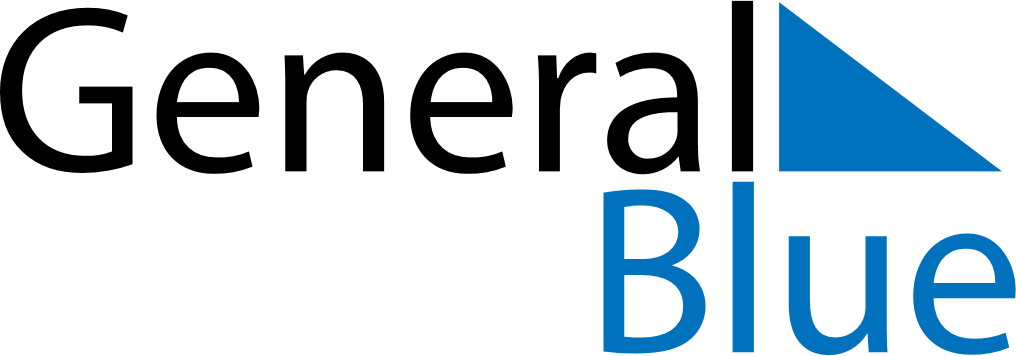 January 2022January 2022January 2022BarbadosBarbadosSundayMondayTuesdayWednesdayThursdayFridaySaturday1New Year’s Day2345678910111213141516171819202122Errol Barrow Day232425262728293031